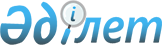 О внесении изменений и дополнения в некоторые решения Правительства Республики Казахстан и распоряжение Премьер-Министра Республики Казахстан от 27 октября 2009 года № 151-рПостановление Правительства Республики Казахстан от 2 февраля 2012 года № 194.
      Правительство Республики Казахстан ПОСТАНОВЛЯЕТ:
      1. Утвердить прилагаемые изменения и дополнение, которые вносятся в некоторые решения Правительства Республики Казахстан и распоряжение Премьер-Министра Республики Казахстан от 27 октября 2009 года № 151-р.
      2. Настоящее постановление вводится в действие со дня подписания. Изменения и дополнение,
которые вносятся в некоторые решения
Правительства Республики Казахстан и распоряжение
Премьер-Министра Республики Казахстан
от 27 октября 2009 года № 151-р
      1. Утратил силу постановлением Правительства РК от 03.05.2016 № 265.
      2. В постановлении Правительства Республики Казахстан от 19 марта 2004 года № 345 "О Совете по устойчивому развитию Республики Казахстан" (САПП Республики Казахстан, 2004 г., № 15, ст. 186):
      в составе Совета по устойчивому развитию Республики Казахстан, образованном указанным постановлением:
      ввести:
      Ахметова                    - Первого заместителя Премьер-Министра
      Серика Ныгметовича            Республики Казахстан, заместителем
                                    председателя,
      Сагинтаева                  - Министра экономического развития и
      Бакытжана Абдировича          торговли Республики Казахстан,
                                    заместителем председателя,
      Каппарова                   - Министра охраны окружающей среды
      Нурлана Джанбуловича          Республики Казахстан, заместителем
                                    председателя,
      Мынбай                      - Министра культуры и информации
      Дархана Камзабековича         Республики Казахстан,
      Жумагалиева                 - Министра транспорта и коммуникаций
      Аскара Куанышевича            Республики Казахстан,
      Имашева                     - Министра юстиции Республики Казахстан,
      Берика Мажитовича
      Абдрахимова                 - Председателя Агентства Республики
      Габидуллу                     Казахстан по защите конкуренции
      Рахматуллаевича              (Антимонопольное агентство),
      Кожамжарова                 - Акима Акмолинской области;
      Кайрата Пернешевича
            строки:
      "Исекешев                   - Заместитель Премьер-Министра Республики
      Асет Орентаевич               Казахстан - Министр индустрии и новых
                                    технологий Республики Казахстан,
      Ермегияев                   - Министр туризма и спорта Республики
      Талгат Амангельдиевич         Казахстан"
            изложить в следующей редакции:
      "Исекешев                   - Министр индустрии и новых технологий
      Асет Орентаевич               Республики Казахстан,
      Ермегияев                   - Председатель Агентства Республики
      Талгат Амангельдиевич         Казахстан по делам спорта и физической
                                    культуры";
            вывести из указанного состава: Келимбетова Кайрата Нематовича, Ашим Нургали Садуакасулы, Кул-Мухаммед Мухтара Абрарулы, Камалиева Берика Сайлауовича, Тусупбекова Рашида Толеутаевича, Есенбаева Мажита Тулеубековича, Дьяченко Сергея Александровича.
      3. Утратил силу постановлением Правительства РК от 27.03.2017 № 140.

      4. Утратил силу постановлением Правительства РК от 07.08.2017 № 475.


      5. Утратил силу постановлением Правительства РК от 31.12.2015 № 1173.
      6. В постановлении Правительства Республики Казахстан от 17 октября 2008 года № 962 "О мерах по реализации Указа Президента Республики Казахстан от 13 октября 2008 года № 669" (САПП Республики Казахстан, 2008 г., № 41, ст. 458):
      в приложении к указанному постановлению:
      строки:
      "Султанов                   - помощник Президента Республики
      Бахыт Турлыханович            Казахстан,
      Келимбетов                  - Министр экономического развития и
      Кайрат Нематович              торговли Республики Казахстан,
      Исекешев                    - Заместитель Премьер-Министра Республики
      Асет Орентаевич               Казахстан - Министр индустрии и новых
                                    технологий Республики Казахстан"
            изложить в следующей редакции:
      "Султанов                   - Заместитель Руководителя Администрации
      Бахыт Турлыханович            Президента Республики Казахстан,
      Келимбетов                  - Заместитель Премьер-Министра Республики
      Кайрат Нематович              Казахстан Республики Казахстан,
      Исекешев                    - Министр индустрии и новых
      Асет Орентаевич               технологий Республики Казахстан"
           после строки:
      "Мынбаев                    - Министр нефти и газа Республики
      Сауат Мухаметбаевич           Казахстан"
            дополнить строкой следующего содержания:
      "Сагинтаев                  - Министр экономического развития и
      Бакытжан Абдирович            торговли Республики Казахстан".
            7. В постановлении Правительства Республики Казахстан от 9 июля 2009 года № 1048 "Об образовании Координационного совета по форсированному индустриальному развитию Республики Казахстан":
            в составе Координационного совета по форсированному индустриальному развитию Республики Казахстан:
            ввести:
      Ахметова                    - Первого заместителя Премьер-Министра
      Серика Ныгметовича            Республики Казахстан, председателем,
      Бишимбаева                  - заместителя Председателя правления
      Куандыка Валихановича         акционерного общества "Фонд
                                    национального благосостояния
                                    "Самрук-Казына", заместителем
                                    председателя (по согласованию),
      Айтаева                     - заведующего Отделом индустриально-
      Рената Курметжановича         инновационного развития Канцелярии
                                    Премьер-Министра Республики Казахстан,
      Отарова                     - Председателя Агентства Республики
      Кадирхана Махмутовича         Казахстан по управлению земельными
                                    ресурсами;
            строки:
      "Исекешев                   - заместитель Премьер-Министра Республики
      Асет Орентаевич               Казахстан - Министр индустрии и новых
                                    технологий Республики Казахстан,
                                    председатель,
      Мырзахметов                 - председатель правления Национальной
      Аблай Исабекович              экономической палаты Казахстана
                                    "Атамекен" (по согласованию)"
            изложить в следующей редакции:
      "Исекешев                   - Министр индустрии и новых технологий
      Асет Орентаевич               Республики Казахстан, заместитель
                                    председателя,
      Мырзахметов                 - председатель правления Национальной
      Аблай Исабекович              экономической палаты Казахстана
                                    "Атамекен" - президент
                                    Торгово-промышленной палаты Республики
                                    Казахстан (по согласованию)";
            вывести из указанного состава: Paу Альберта Павловича, Карибжанова Айдана Табониязовича, Боброва Владимира Яковлевича, Пшембаева Мейрама Кудайбергеновича, Ибраева Азамата Болатовича, Узбекова Умарзака Узбековича, Сарсенова Сакена Сейтжапаровича, Турмагамбетова Мажита Абдыкаликовича.
            8. Утратил силу постановлением Правительства РК от 15.06.2017 № 367.


            9. В постановлении Правительства Республики Казахстан от 18 августа 2010 года № 823 "Об образовании Единого координационного совета по решению проблемных вопросов долевого строительства":
            ввести в состав Единого координационного совета по решению проблемных вопросов долевого строительства, образованного указанным постановлением:
      Ахметова                    - Первого заместителя Премьер-Министра
      Серика Ныгметовича            Республики Казахстан, заместителем
                                    председателя,
      Имашева                     - Министра юстиции Республики Казахстан,
      Берика Мажитовича
      Тумабекова Дуйсена          - судью надзорной судебной коллегии по
      Абдурахмановича               гражданским и административным делам
                                    Верховного Суда Республики Казахстан
                                    (по согласованию),
      Айтжанова Даулета           - заместителя Председателя Агентства
      Рымтаевича                    Республики Казахстан по борьбе с
                                    экономической и коррупционной
                                    преступностью (финансовой полиции)
                                    (по согласованию),
      Акжанова                    - председателя Комитета по исполнению
      Абдыкарима Арыновича          судебных актов Министерства юстиции
                                    Республики Казахстан;
            вывести из указанного состава: Исекешева Асета Орентаевича, Тусупбекова Рашида Тулеутаевича, Абдыкадырова Елиса Нуркасымовича, Онгарбаева Саттибека Онгарбаевича, Ким Георгия Владимировича.
      10. Утратил силу постановлением Правительства РК от 09.04.2014 № 329.
      11. Утратил силу постановлением Правительства РК от 16.04.2013 № 365.
      12. В распоряжении Премьер-Министра Республики Казахстан от 27 октября 2009 года № 151-р "О создании рабочей группы для выработки предложений по модернизации правоохранительной и судебной систем":
      в пункте 1:
      ввести в состав рабочей группы:
      Имашева                     - Министра юстиции Республики Казахстан;
      Берика Мажитовича
            строку:
      "Тусупбеков                 - Министр юстиции Республики Казахстан"
      Рашид Толеутаевич
            изложить в следующей редакции:
      "Тусупбеков                 - Председатель Агентства Республики
      Рашид Толеутаевич             Казахстан по борьбе с экономической и
                                    коррупционной преступностью
                                    (по согласованию)".
					© 2012. РГП на ПХВ «Институт законодательства и правовой информации Республики Казахстан» Министерства юстиции Республики Казахстан
				
Премьер-Министр
Республики Казахстан
К. МасимовУтверждены
постановлением Правительства
Республики Казахстан
от 2 февраля 2012 года № 194